Baking and selling cakes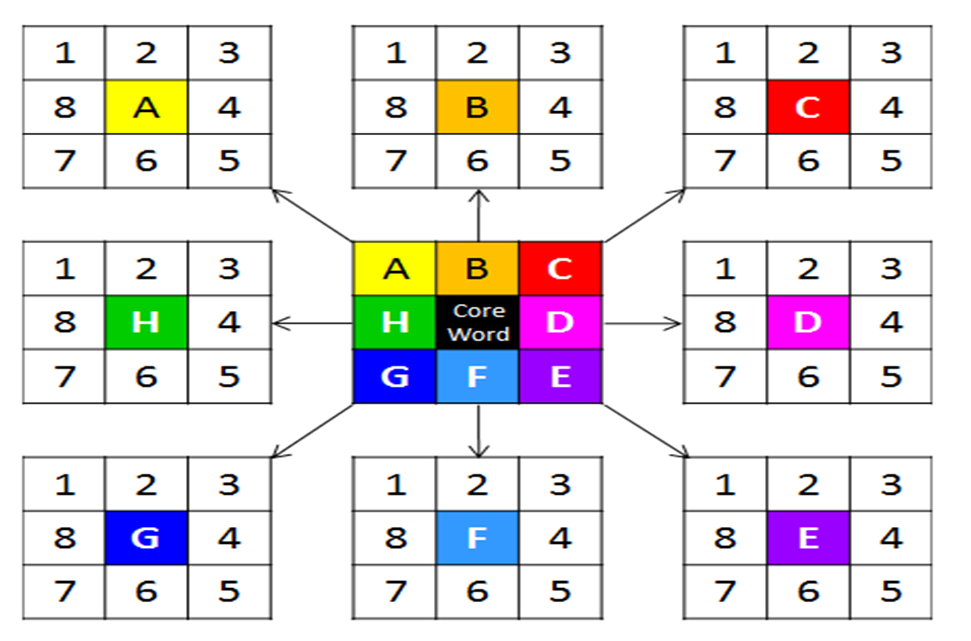 